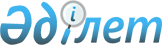 Пробация қызметінің есебінде тұрған адамдарды жұмысқа орналастыру үшін жұмыс орындарына квота белгілеу туралы
					
			Күшін жойған
			
			
		
					Солтүстік Қазақстан облысы Тимирязев ауданы әкімдігінің 2019 жылғы 20 қарашадағы № 209 қаулысы. Солтүстік Қазақстан облысының Әділет департаментінде 2019 жылғы 22 қарашада № 5667 болып тіркелді. Күші жойылды - Солтүстік Қазақстан облысы Тимирязев ауданы әкімдігінің 2021 жылғы 4 ақпандағы № 27 қаулысымен
      Ескерту. Күші жойылды - Солтүстік Қазақстан облысы Тимирязев ауданы әкімдігінің 04.02.2021 № 27 (алғашқы ресми жарияланған күнінен кейін күнтізбелік он күн өткен соң қолданысқа енгізіледі) қаулысымен.
      Қазақстан Республикасының 2016 жылғы 6 сәуірдегі "Құқықтық актілер туралы" Заңының 27-бабына, Қазақстан Республикасының 2016 жылғы 6 сәуірдегі "Халықты жұмыспен қамту туралы" Заңының 9-бабының 7) тармақшасына, Қазақстан Республикасы Денсаулық сақтау және әлеуметтік даму министрінің 2016 жылғы 26 мамырдағы № 412 "Ата-анасынан кәмелеттік жасқа толғанға дейін айырылған немесе ата-анасының қамқорлығынсыз қалған, білім беру ұйымдарының түлектері болып табылатын жастар қатарындағы азаматтарды, бас бостандығынан айыру орындарынан босатылған адамдарды, пробация қызметінің есебінде тұрған адамдарды жұмысқа орналастыру үшін жұмыс орындарын квоталау қағидаларын бекіту туралы" бұйрығымен (Нормативтік құқықтық актілерді мемлекеттік тіркеу тізілімінде № 13898 болып тіркелген) бекітілген Пробация қызметінің есебінде тұрған адамдарды жұмысқа орналастыру үшін жұмыс орындарын квоталау қағидаларына сәйкес, Солтүстік Қазақстан облысы Тимирязев ауданының әкімдігі ҚАУЛЫ ЕТЕДІ:
      1. Пробация қызметінің есебінде тұрған адамдарды жұмысқа орналастыру үшін жұмыс орындарының квотасы осы қаулының қосымшасына сәйкес белгіленсін.
      2. "Солтүстік Қазақстан облысы Тимирязев ауданы әкімінің аппараты" коммуналдық мемлекеттік мекемесіне Қазақстан Республикасының заңнамасында белгіленген тәртіпте:
      1) осы қаулыны Солтүстік Қазақстан облысының Әділет департаментінде мемлекеттік тіркеуді;
      2) осы қаулыны ресми жариялағаннан кейін Тимирязев ауданы әкімдігінің интернет-ресурсында орналастыруды қамтамасыз етсін.
      3. Солтүстік Қазақстан облысы Тимирязев ауданы әкімдігінің "Пробация қызметінің есебінде тұрған адамдарды жұмысқа орналастыру үшін жұмыс орындарына квота белгілеу туралы" 2019 жылғы 18 сәуідегі № 71 (2019 жылғы 25 сәуірде Қазақстан Республикасы нормативтiк құқықтық актiлерінің электрондық түрдегі эталондық бақылау банкінде жарияланды, Нормативтік құқықтық актілерді мемлекеттік тіркеу тізілімінде № 5360 болып тіркелген) қаулысының күші жойылды деп танылсын.
      4. Осы қаулының орындалуын бақылау Солтүстік Қазақстан облысы Тимирязев ауданы әкімінің жетекшілік ететін орынбасарына жүктелсін.
      5. Осы қаулы оның алғашқы ресми жарияланған күнінен кейін күнтізбелік он күн өткен соң қолданысқа енгізіледі. Пробация қызметінің есебіне тұрған адамдарды жұмысқа орналастыру үшін жұмыс орындарының квотасы
					© 2012. Қазақстан Республикасы Әділет министрлігінің «Қазақстан Республикасының Заңнама және құқықтық ақпарат институты» ШЖҚ РМК
				
      Әкім 

Н. Кенесов
Солтүстік Қазақстан облысы Тимирязев ауданы әкімдігінің 2019 жылғы "___" ________ № ___ қаулысына қосымша
Ұйымдардың атаулары
Жұмыс орындарының саны
Квотаның пайызы
Белгіленген квотаға сәйкес жұмыс орындарының саны (адам)
"Бауржан и К" фермер қожалығы
2
50%
1